Kraków, dnia 17 listopada 2020 r.Zaproszenie do składania ofert zwane dalej „Zaproszeniem” lub „Z”Nazwa (firma) oraz adres Zamawiającego.Uniwersytet Jagielloński, ul. Gołębia 24, 31-007 Kraków.Jednostka prowadząca sprawę:Dział Zamówień Publicznych UJ, Straszewskiego 25/2, 31-113 Krakówtel. +4812-663-39-03; faks +4812-663-39-14;	e-mail: bzp@uj.edu.plstrona internetowa: www.uj.edu.pl,miejsce publikacji ogłoszeń i informacji: www.przetargi.uj.edu.pl;Tryb udzielenia zamówienia.Postępowanie o udzielenie zamówienia z dziedziny nauki prowadzone jest w trybie procedury ogłoszenia zaproszenia do składania ofert w oparciu o art. 4d ust. 1 pkt 1 ustawy z dnia 
29 stycznia 2004 r. – Prawo zamówień publicznych (t. j. Dz. U. 2019 poz. 1843 ze zm.) oraz ustawy z dnia 23 kwietnia 1964 r. – Kodeks cywilny (t. j. Dz. U. 2020 poz. 1740 ze zm.).Do czynności podejmowanych przez Podmiot zamawiający, zwany dalej „Zamawiającym” 
i Podmiot zainteresowany, zwany dalej „Wykonawcą”, w postępowaniu o udzielenie zamówienia stosuje się zapisy przedstawione w niniejszym Zaproszeniu.Opis przedmiotu zamówienia.Przedmiotem zamówienia jest dostawa szybkiej kamery na miękkie promieniowanie X, z przeznaczeniem dla nowobudowanego skaningowego transmisyjnego mikroskopu rentgenowskiego (STXM) w Narodowym Centrum Promieniowania Synchrotronowego w Krakowie. Wymagane parametry kamery: wydajność kwantowa kamery: minimum 20% w zakresie energii od 250eV do 1500eV;liczba pikseli matrycy: od 1Mpx do 5Mpx; szybkość akwizycji obrazu: minimum 20 klatek na sekundę (dla minimum 1Mpx). Dla większej liczby pikseli niż 1Mpx, możliwy tzw. 'binning' do 1Mpx; zakres czasu ekspozycji: od 50us do 5s (lub szerszy); budowa kamery powinna zapewnić możliwość pracy w istniejącej komorze wysokiej próżni (ciśnienie na poziomie 5x10-7 mbar). Rozmiary kamery nie powinny być większe niż około 120x120x240mm (SxWxD). Preferowane położenie matrycy: czołowo centralnie, w polu o maksymalnych wymiarach 120x120mm (SxW). Możliwe jest dopuszczenie także matrycy umieszczonej asymetrycznie w obudowie, lecz wówczas Wykonawca przed złożeniem oferty powinien zapytać Zamawiającego o sprawdzenie takiego rozwiązania w celu ustalenia, czy istnieje możliwość jej zastosowania;rozmiar matrycy powinien wynosić co najmniej 20x20mm;szum wyjściowy powinien być mniejszy niż 2e; minimalna pojemność studni powinna wynosić 30ke;prąd ciemny powinien być niższy niż 8e-/s (dla temp. -25°C).Przedmiot zamówienia musi zostać odpowiednio zabezpieczony przed wszelkimi uszkodzeniami w trakcie transportu.Gwarancja jakości: 12 miesięcy, jej zakres: wadliwe wykonanie całego systemu.Pozostałe postanowienia w tym zakresie określa wzór umowy stanowiący załącznik do niniejszego zamówienia.Oznaczenie przedmiotu zamówienia według kodu Wspólnego Słownika Zamówień: 38580000-4 - pozamedyczne urządzenia wykorzystujące promieniowanie (aparatura kontrolna i badawcza). Termin wykonania zamówienia.Zamówienie musi zostać wykonane w terminie do 5 miesięcy, licząc od daty udzielenia zamówienia (zawarcia umowy).Zamawiający dopuszcza częściowe dostawy zgodnie z postanowieniami wzoru umowy, stanowiącego Załącznik nr 2 do Zaproszenia. Informacja o sposobie porozumiewania się Zamawiającego z Wykonawcami oraz przekazywania oświadczeń i dokumentów, a także wskazanie osób uprawnionych do porozumiewania się z Wykonawcami.Dopuszcza się możliwość porozumiewania się w formie pisemnej lub drogą elektroniczną.Zaleca się porozumiewanie drogą elektroniczną na adres poczty email: kk.gorczyca@uj.edu.plJeżeli Zamawiający lub Wykonawca przekazują jakiekolwiek dokumenty lub informacje drogą elektroniczną, każda ze stron na żądanie drugiej niezwłocznie potwierdza fakt ich otrzymania.Przed złożeniem ofert Wykonawcy mogą przesyłać Zamawiającemu uwagi, co do treści niniejszego Zaproszenia. W uzasadnionych przypadkach Zamawiający uwzględniając przesłane uwagi może dokonać zmiany treści niniejszego Zaproszenia oraz odpowiednio wydłużyć termin składania ofert. Do porozumiewania się z Wykonawcami upoważniona jest w zakresie formalnym 
i merytorycznym – Karolina Gorczyca, e-mail: kk.gorczyca@uj.edu.plOpis sposobu przygotowywania ofert.Każdy Wykonawca może złożyć tylko jedną ofertę, obejmującą całość przedmiotu zamówienia oraz skalkulować cenę dla całości przedmiotu zamówienia. Wykonawca musi dołączyć do oferty kalkulację cenową, a szczególnie zawierającą cenę za system CMOS wraz z jego elektroniką oraz przetestowaną obudowę (kapsułę powietrzną) kamery.Wykonawca musi dołączyć do oferty specyfikację techniczną i/lub funkcjonalną urządzeń lub inny dokument (np. kartę katalogową lub opis) pozwalający na ocenę zgodności oferowanych urządzeń z wymaganiami Zaproszenia, wskazujący w szczególności na rodzaj lub numer katalogowy oferowanych urządzeń.Oferta wraz ze stanowiącymi jej integralną część załącznikami powinna być sporządzona przez Wykonawcę według treści postanowień niniejszego Zaproszenia tj. według treści formularza oferty i jego załączników zamieszczonych w niniejszym Zaproszeniu.Oferta musi być podpisana i napisana w języku polskim lub angielskim i złożona w formie pisemnej lub w postaci elektronicznej za pomocą poczty elektronicznej na adres wskazany w Zaproszeniu.Zaleca się, aby wszystkie strony oferty wraz z załącznikami były podpisane przez osobę (osoby) uprawnioną do składania oświadczeń woli w imieniu Wykonawcy, przy czym przynajmniej formularz oferty i jego załączniki (oświadczenia) winny być opatrzone pieczęcią firmową 
i imienną Wykonawcy. Wszelkie poprawki lub zmiany w tekście oferty muszą być podpisane przez osobę (osoby) podpisującą ofertę i opatrzone datami ich dokonania.Wykonawca zobowiązany jest przedłożyć do oferty pełnomocnictwo w przypadku podpisania jej przez pełnomocnika.Wykonawca może zastrzec najpóźniej do dnia otrzymania zamówienia, iż informacje związane         z tym zamówieniem stanowiące tajemnicę przedsiębiorstwa w rozumieniu art. 11 ust. 4 ustawy        z dnia 16 kwietnia 1993 r. o zwalczaniu nieuczciwej konkurencji (t. j. Dz. U. 2019, poz. 1010             z późn. zm.) nie mogą być udostępnione. Rozliczenia pomiędzy Wykonawcą a Zamawiającym mogą być dokonywane w złotych polskich (PLN), euro (EUR) lub dolarach kanadyjskich (CAD). Wszelkie koszty związane z przygotowaniem i złożeniem oferty ponosi Wykonawca.Składając ofertę Wykonawca oświadcza, iż wykona przedmiot zamówienia zgodnie 
z wszystkimi wymaganiami Zamawiającego opisanymi w niniejszym Zaproszeniu i jego 
załącznikach.Miejsce oraz sposób, jak i termin składania i otwarcia ofert.	Oferty należy składać w Dziale Zamówień Publicznych Uniwersytetu Jagiellońskiego, mieszczącym się przy ul. Straszewskiego 25/2, 31-113 Kraków, w terminie do dnia 25 listopada 2020r. do godziny 13:00, w formie pisemnej lub w postaci elektronicznej za pomocą poczty elektronicznej na adres kk.gorczyca@uj.edu.pl z oznaczeniem pozwalającym na identyfikację Wykonawcy oraz wskazaniem przedmiotu i numeru postępowania poprzez oznaczenie „Oferta w zakresie dostawy szybkiej kamery na miękkie promieniowanie X do skaningowego transmisyjnego mikroskopu rentgenowskiego dla potrzeb realizacji projektu „Budowa stacji badawczej skaningowej mikroskopii rentgenowskiej w Narodowym Centrum Promieniowania Synchrotronowego SOLARIS”, nr sprawy 80.272.394.2020.”Ogłoszenie informacji o złożonych ofertach i zaoferowanych cenach oraz innych istotnych elementach złożonych ofert jest jawne i nastąpi w dniu 25 listopada 2020 r. o godzinie 13:05 (CET) w Dziale Zamówień Publicznych UJ, przy ul. Straszewskiego 25/2, 31-113 Kraków.Opis sposobu obliczenia ceny.Cenę ryczałtową oferty należy podać w złotych polskich (PLN) lub euro (EUR) lub w dolarach kanadyjskich (CAD). Wskazana cena powinna uwzględniać wszelkie koszty niezbędne do wykonania przedmiotu zamówienia, w szczególności koszty opakowania, transportu, ubezpieczenia w trakcie transportu oraz gwarancji. Warunki dostawy: DAP NCPS SOLARIS UJ, Ul. Czerwone Maki 98, 30-392 Kraków (Incoterms 2010).W przypadku, gdy siedziba Wykonawcy znajduje się poza terenem Polski, dla potrzeb ewaluacji i porównania ofert, Zamawiający doliczy do przedstawionej ceny podatek VAT oraz możliwe cła (w uzasadnionych przypadkach). Wykonawca powinien podać w ofercie kod taryfy celnej* (*jeżeli dotyczy).Nie przewiduje się waloryzacji ceny wskazanej w ofercie, przy czym wyliczona cena będzie ceną ryczałtową za cały przedmiot zamówienia.Nie przewiduje się żadnych przedpłat ani zaliczek na poczet realizacji przedmiotu zamówienia, a płatność nastąpi zgodnie z postanowieniami Umowy.W przypadku złożenia ofert w walutach innych niż PLN, w celu porównania ofert w kryterium „Cena ryczałtowa brutto za całość przedmiotu zamówienia”, Zamawiający dokona przeliczenia wartości oferty na PLN, przyjmując średni kurs walut obcych (tabela A) publikowany przez Narodowy Bank Polski z dnia otwarcia ofert.Opis czynności i kryteriów, którymi Zamawiający będzie się kierował przy wyborze najkorzystniejszej oferty.Zamawiający wybiera najkorzystniejszą ofertę, spośród ważnych ofert złożonych 
w postępowaniu na podstawie kryteriów oceny ofert określonych poniżej:Cena ryczałtowa brutto za całość przedmiotu zamówienia – 100%Punkty przyznawane za kryterium „cena ryczałtowa brutto za całość przedmiotu zamówienia” będą liczone wg następującego wzoru:C = (Cnaj : Co) x 100gdzie:C – liczba punktów przyznana danej ofercie,Cnaj – najniższa cena spośród ważnych ofert,Co – cena podana przez Wykonawcę dla którego wynik jest obliczany.Maksymalna liczba punktów, które Wykonawca może uzyskać w tym kryterium wynosi 100 punktów.W toku badania i oceny ofert Zamawiający może żądać od Wykonawców wyjaśnień dotyczących treści złożonych ofert, jak również negocjować treść i ceny ofert z zachowaniem zasad przejrzystości oraz uczciwego traktowania Wykonawców.Zamawiający poprawi w tekście oferty oczywiste omyłki pisarskie i oczywiste omyłki rachunkowe, z uwzględnieniem konsekwencji rachunkowych dokonanych poprawek oraz inne omyłki polegające na niezgodności oferty z wymaganiami Zaproszenia, niepowodujące istotnych zmian w treści oferty, niezwłocznie zawiadamiając o tym Wykonawcę, którego oferta została poprawiona.Zamawiający może odrzucić ofertę, w szczególności, jeżeli została złożona po upływie terminu składania ofert lub jest niezgodna z wymaganiami Zaproszenia, bądź zaistnieją inne uzasadnione okoliczności powodujące, iż jest ona niezgodna z obowiązującymi przepisami.Zamawiający odrzuci ofertę złożoną przez:Wykonawcę będącego osobą fizyczną, którego prawomocnie skazano za przestępstwo:którym mowa w art. 165a, art. 181-188, art. 189a, art. 218-221, art. 228-230a, art. 250a, art. 258 lub art. 270-309 ustawy z dnia 6 czerwca 1997 r. - Kodeks karny (t. j. Dz. U. 2019 poz. 1950 ze zm.) lub art. 46 lub art. 48 ustawy z dnia 25 czerwca 2010 r. o sporcie (t. j. Dz. U. 2019 poz. 1468 ze zm.),o charakterze terrorystycznym, o którym mowa w art. 115 § 20 ustawy z dnia 6 czerwca 1997 r. - Kodeks karny,skarbowe,o którym mowa w art. 9 lub art. 10 ustawy z dnia 15 czerwca 2012 r. o skutkach powierzania wykonywania pracy cudzoziemcom przebywającym wbrew przepisom na terytorium Rzeczypospolitej Polskiej (Dz. U. 2012 poz. 769);Wykonawcę, jeżeli urzędującego członka jego organu zarządzającego lub nadzorczego, wspólnika spółki w spółce jawnej lub partnerskiej albo komplementariusza w spółce komandytowej lub komandytowo-akcyjnej lub prokurenta prawomocnie skazano za przestępstwo, o którym mowa powyżej (litera a);Wykonawcę, wobec którego wydano prawomocny wyrok sądu lub ostateczną decyzję administracyjną o zaleganiu z uiszczeniem podatków, opłat lub składek na ubezpieczenia społeczne lub zdrowotne, chyba że Wykonawca dokonał płatności należnych podatków, opłat lub składek na ubezpieczenia społeczne lub zdrowotne wraz z odsetkami lub grzywnami lub zawarł wiążące porozumienie w sprawie spłaty tych należności;Wykonawcę, który z innymi Wykonawcami zawarł porozumienie mające na celu zakłócenie konkurencji między Wykonawcami w postępowaniu o udzielenie zamówienia, co Zamawiający jest w stanie wykazać za pomocą stosownych środków dowodowych;Wykonawcę będącego podmiotem zbiorowym, wobec którego sąd orzekł zakaz ubiegania się o zamówienia publiczne na podstawie ustawy z dnia 28 października 2002 r. o odpowiedzialności podmiotów zbiorowych za czyny zabronione pod groźbą kary (t. j. Dz. U. 2020 poz. 358 ze zm.);Wykonawcę, wobec którego orzeczono tytułem środka zapobiegawczego zakaz ubiegania się o zamówienia publiczne;Wykonawcę w stosunku do którego otwarto likwidację, w zatwierdzonym przez sąd układzie w postępowaniu restrukturyzacyjnym jest przewidziane zaspokojenie wierzycieli przez likwidację jego majątku lub sąd zarządził likwidację jego majątku w trybie art. 332 ust. 1 ustawy z dnia 15 maja 2015 r. – Prawo restrukturyzacyjne (t. j. Dz. U. 2019 poz. 243 ze zm.) lub którego upadłość ogłoszono, z wyjątkiem Wykonawcy, który po ogłoszeniu upadłości zawarł układ zatwierdzony prawomocnym postanowieniem sądu, jeżeli układ nie przewiduje zaspokojenia wierzycieli przez likwidację majątku upadłego, chyba że sąd zarządził likwidację jego majątku w trybie art. 366 ust. 1 ustawy z dnia 28 lutego 2003 r. – Prawo upadłościowe (t. j. Dz. U. 2019 poz. 498 ze zm.);Wykonawcę, który w sposób zawiniony poważnie naruszył obowiązki zawodowe, co podważa jego uczciwość, w szczególności gdy Wykonawca w wyniku zamierzonego działania lub rażącego niedbalstwa nie wykonał lub nienależycie wykonał zamówienie, co Zamawiający jest w stanie wykazać za pomocą stosownych środków dowodowych;Wykonawcę, który, z przyczyn leżących po jego stronie, nie wykonał albo nienależycie wykonał w istotnym stopniu wcześniejszą umowę w sprawie zamówienia publicznego lub umowę koncesji, zawartą z Zamawiającym, o którym mowa w art. 3 ust. 1 pkt 1–4 ustawy PZP, co doprowadziło do rozwiązania umowy lub zasądzenia odszkodowania;Wykonawcę, który naruszył obowiązki dotyczące płatności podatków, opłat lub składek na ubezpieczenia społeczne lub zdrowotne, co Zamawiający jest w stanie wykazać za pomocą stosownych środków dowodowych, z wyjątkiem przypadku, o którym mowa w art. 24 ust. 1 pkt 15 ustawy PZP, chyba że Wykonawca dokonał płatności należnych podatków, opłat lub składek na ubezpieczenia społeczne lub zdrowotne wraz z odsetkami lub grzywnami lub zawarł wiążące porozumienie w sprawie spłaty tych.Zamawiający unieważnia postępowanie o udzielenie zamówienia w szczególności, jeżeli nie zostanie złożona żadna oferta, lub wszystkie złożone oferty zostaną odrzucone, albo cena najkorzystniejszej oferty przekracza kwotę, którą Zamawiający może przeznaczyć na sfinansowanie zamówienia, bądź zaistnieją inne uzasadnione okoliczności skutkujące nieważnością Umowy w sprawie zamówienia z dziedziny nauki.Zamawiający zawiadamia równocześnie wszystkich Wykonawców, którzy złożyli oferty, o rozstrzygnięciu postępowania, podając uzasadnienie faktyczne.Termin związania ofertą.Termin związania ofertą wynosi 30 dni.Informację o formalnościach, jakie powinny zostać dopełnione po wyborze ofertyZamawiający zamieszcza niezwłocznie na swojej stronie Biuletynu Informacji Publicznej informację o udzieleniu zamówienia, podając nazwę (firmę) albo imię 
i nazwisko podmiotu, z którym zawarł umowę o wykonanie zamówienia, albo informację 
o nieudzieleniu tego zamówienia. Umowa może zostać zawarta w formie pisemnej, elektronicznej lub dokumentowej pod rygorem nieważności, przy czym przez formę dokumentową rozumie się skan umowy sporządzony w formie pisemnej i podpisany przez upoważnionego przedstawiciela Strony, a następnie przesłany na następujący adres mailowy: zamówienia.synchrotron@uj.edu.pl – dla Zamawiającego. Umowa musi zostać podpisana przez upoważnionych przedstawicieli zarówno Zamawiającego, jak i Wykonawcy. Wzór umowy – Załącznik nr 2 do Zaproszenia – zawiera warunki i wymagania umowne w zakresie dostawy przedmiotu zamówienia. Informacja o przetwarzaniu danych osobowych - dotyczy Wykonawcy będącego osobą fizyczną.Zgodnie z art. 13 ust. 1 i 2 Rozporządzenia Parlamentu Europejskiego i Rady (UE) 2016/679 z dnia 27 kwietnia 2016 r. w sprawie ochrony osób fizycznych w związku z przetwarzaniem danych osobowych i w sprawie swobodnego przepływu takich danych oraz uchylenia dyrektywy 95/46/WE (ogólne rozporządzenie o ochronie danych, dalej „Rozporządzenie Ogólne”) Uniwersytet Jagielloński informuje, że:Administratorem Pani/Pana danych osobowych jest Uniwersytet Jagielloński, 
ul. Gołębia 24, 31-007 Kraków, reprezentowany przez Rektora UJ.Uniwersytet Jagielloński wyznaczył Inspektora Ochrony Danych, ul. Gołębia 24, 31-007 Kraków, pokój nr 31. Kontakt z Inspektorem możliwy jest przez e-mail: iod@uj.edu.pl lub pod nr. telefonu 12 663 12 25.Pani/Pana dane osobowe przetwarzane będą na podstawie art. 6 ust. 1 lit. c Rozporządzenia Ogólnego w celu związanym z postępowaniem o udzielenie zamówienia publicznego 
w dziedzinie nauki oznaczonego nr sprawy 80.272.394.2020.Podanie przez Panią/Pana danych osobowych jest wymogiem ustawowym określonym 
w przepisach ustawy z dnia 29 stycznia 2004 r. Prawo zamówień publicznych (tj. Dz. U. 2018 r. poz. 1986 z późn. zm., dalej jako „pzp”) związanym z udziałem w postępowaniu o udzielenie zamówienia publicznego. Konsekwencje niepodania danych osobowych wynikają z ustawy PZP.Odbiorcami Pani/Pana danych osobowych będą osoby lub podmioty, którym udostępniona zostanie dokumentacja postępowania w oparciu o art. 8 oraz art. 96 ust. 3 PZP.Pani/Pana dane osobowe będą przechowywane zgodnie z art. 97 ust. 1 PZP przez okres: co najmniej 4 lat liczonych od dnia zakończenia postępowania o udzielenie zamówienia publicznego albo do upływu terminu możliwości kontroli projektu współfinansowanego lub finansowanego ze środków Unii Europejskiej albo jego trwałości takie projektu bądź innych umów czy zobowiązań wynikających z realizowanych projektów.Posiada Pani/Pan prawo do: dostępu do treści swoich danych, ich sprostowania, ograniczenia przetwarzania – w przypadkach i na warunkach określonych w Rozporządzeniu Ogólnym.Nie przysługuje Pani/Panu prawo do: usunięcia danych osobowych, prawo do przenoszenia danych osobowych oraz prawo sprzeciwu wobec przetwarzania danych osobowych, gdyż podstawa prawną przetwarzania Pani/Pana danych osobowych jest art. 6 ust. 1 lit. c Rozporządzenia Ogólnego.Ma Pani/Pan prawo wniesienia skargi do Prezesa Urzędu Ochrony Danych Osobowych 
w razie uznania, że przetwarzanie Pani/Pana danych osobowych narusza przepisy Rozporządzenia Ogólnego.Skorzystanie przez Panią/Pana, z uprawnienia do sprostowania lub uzupełnienia danych osobowych, o którym mowa w art. 16 Rozporządzenia Ogólnego, nie może skutkować zmianą wyniku postępowania o udzielenie zamówienia publicznego, ani zmianą postanowień umowy w zakresie niezgodnym z ustawą PZP, ani nie może naruszać integralności protokołu postępowania o udzielenie zamówienia publicznego oraz jego załączników.W przypadku gdy wykonanie obowiązków, o których mowa w art. 15 ust. 1-3 Rozporządzenia Ogólnego, celem realizacji Pani/Pana uprawnień wskazanych pkt 6 i 8 powyżej oraz do uzyskania kopii danych podlegających przetwarzaniu, wymagałoby niewspółmiernie dużego wysiłku, Zamawiający może żądać od Pana/Pani, wskazania dodatkowych informacji mających na celu sprecyzowanie żądania, w szczególności podania nazwy lub daty wszczętego albo zakończonego postępowania o udzielenie zamówienia publicznego.Wystąpienie przez Panią/Pana z żądaniem ograniczenia przetwarzania danych, o którym mowa w art. 18 ust. 1 Rozporządzenia Ogólnego, nie ogranicza przetwarzania danych osobowych do czasu zakończenia postępowania o udzielenie zamówienia publicznego.Załączniki do ZaproszeniaZałącznik nr 1 – Formularz ofertyZałącznik nr 2 – Wzór umowyZałącznik nr 1 do ZaproszeniaFORMULARZ OFERTY_____________________________________________________________________________ZAMAWIAJĄCY – Uniwersytet Jagielloński ul. Gołębia 24, 31 – 007 Kraków;Jednostka prowadząca sprawę –  Dział Zamówień Publicznych UJul. Straszewskiego 25/2, 31-113 Kraków_____________________________________________________________________________Nazwa (Firma) Wykonawcy – ……………………………………………………………………………............................…….,Adres siedziby – ……………………………………………………………………………………………..………,Adres do korespondencji – …………………………………………………………………………………………..…………,Tel. – ....................................................; faks – .....................................................;E-mail: .................................................;NIP – ....................................................; REGON – ..............................................;Nawiązując do zaproszenia do złożenia oferty na wyłonienie Wykonawcy w zakresie dostawy szybkiej kamery na miękkie promieniowanie X do skaningowego transmisyjnego mikroskopu rentgenowskiego dla potrzeb realizacji projektu „Budowa stacji badawczej skaningowej mikroskopii rentgenowskiej w Narodowym Centrum Promieniowania Synchrotronowego SOLARIS”, składamy poniższą ofertę:oferujemy wykonanie przedmiotu zamówienia za łączną ryczałtową cenę netto ……................................................................................................. EUR*/PLN*/CAD*/, (słownie: ............................................................... EUR*/PLN*/CAD*), przy czym podana cena obejmuje także wszelkie koszty wskazane w pkt 8) 1 Zaproszenia*[*Kwota wynagrodzenia netto zostanie powiększona o stosowny podatek VAT 23%, bądź należny od kwoty wynagrodzenia podatek od towarów i usług VAT pokryje Zamawiający na konto właściwego Urzędu Skarbowego w przypadku powstania u Zamawiającego obowiązku podatkowego zgodnie z przepisami o podatku od towarów i usług]oświadczamy, iż oferujemy gwarancję na zasadach i warunkach wskazanych w Zaproszeniu wraz z załącznikami,oferujemy termin realizacji zamówienia do 5 miesięcy od daty udzielenia zamówienia (zawarcia umowy),oświadczamy, że zapoznaliśmy się z postanowieniami Zaproszenia i uznajemy się za związanych określonymi w niej warunkami i zasadami postępowania,oświadczamy, że zapoznaliśmy się z warunkami i wymaganiami umownymi oraz oświadczamy, że jesteśmy związani tymi postanowieniami,oświadczamy, że jesteśmy związani niniejszą ofertą przez okres 30 dni od daty jej otwarcia,oświadczamy, że przedmiot zamówienia jest oznaczony znakiem CE* albo oświadczamy, iż dysponujemy odpowiednim dokumentem wskazującym, że oznaczenie CE nie jest wymagane*, kod taryfy celnej (HS code) …………………………..*, oferta liczy ........................ kolejno ponumerowanych kart.Załączniki do formularza oferty:Załącznik nr 1 – kalkulacja cenowa;Załącznik nr 2 - oświadczenie Wykonawcy;Załącznik nr 3 – oświadczenie Wykonawcy w zakresie wypełnienia obowiązków informacyjnych przewidzianych w art. 13 lub art. 14 RODO;Inne…………………………………………………………….Miejscowość .................................................. dnia ........................................... 2020 r. ........................................................................(pieczęć i podpis osoby uprawnionej doskładania oświadczeń woli w imieniu Wykonawcy)Uwaga! Miejsca wykropkowane i/lub oznaczone „*” we wzorze formularza oferty i wzorach jego załączników Wykonawca zobowiązany jest odpowiednio do ich treści wypełnić lub skreślić.Załącznik nr 1 do formularza oferty(Pieczęć firmowa Wykonawcy)                                                   KALKULACJA CENOWANiniejszy załącznik zawiera szczegółową kalkulację cenową przedmiotu zamówienia:Załącznik nr 2 do formularza oferty(Pieczęć firmowa Wykonawcy)OŚWIADCZENIESkładając ofertę na dostawę szybkiej kamery na miękkie promieniowanie X do skaningowego transmisyjnego mikroskopu rentgenowskiego dla potrzeb realizacji projektu „Budowa stacji badawczej skaningowej mikroskopii rentgenowskiej w Narodowym Centrum Promieniowania Synchrotronowego SOLARIS”, oświadczam, że nie zachodzą przesłanki opisane w punkcie 9)5 „Zaproszenia do składania ofert” skutkujące odrzuceniem oferty.Miejscowość .................................................. dnia ........................................... 2020 r. ........................................................................(pieczęć i podpis osoby uprawnionej doskładania oświadczeń woli w imieniu Wykonawcy)Załącznik nr 3 do formularza oferty (Wykonawca/Pieczęć firmowa Wykonawcy)       OŚWIADCZENIE WYKONAWCY W ZAKRESIE WYPEŁNIENIA OBOWIĄZKÓW INFORMACYJNYCH 
PRZEWIDZIANYCH W ART. 13 LUB ART. 14 RODONiniejszym oświadczam, iż wypełniłam/em/liśmy obowiązki informacyjne przewidziane w art. 13 lub art. 14 Rozporządzenia Parlamentu Europejskiego i Rady UE 2016/679 z dnia 27 kwietnia 2016 r. w sprawie ochrony osób fizycznych w związku z przetwarzaniem danych osobowych i w sprawie swobodnego przepływu takich danych oraz uchylenia dyrektywy 95/46/WE wobec osób fizycznych, od których dane osobowe bezpośrednio lub pośrednio pozyskałam/em/liśmy w celu ubiegania się o udzielenie zamówienia publicznego w niniejszym postępowaniu.Miejscowość .................................................. dnia .......................................... 2020 roku						.......................................................................		     (pieczęć i podpis osoby/ób uprawnionej/ych 				  do składania oświadczeń woli w imieniu Wykonawcy        lub czytelny podpis w przypadku osób fizycznych)Załącznik nr 2 do ZaproszeniaWZÓR UMOWY 80.272.394.2020zawarta w Krakowie w dniu ................ 2020 r. pomiędzy:Uniwersytetem Jagiellońskim z siedzibą przy ul. Gołębiej 24, 31-007 Kraków, NIP 675-000-22-36, zwanym dalej „Zamawiającym”, reprezentowanym przez:1. ………… –……………., przy kontrasygnacie finansowej Kwestora UJa ………………………, , zwanym dalej „Wykonawcą”, reprezentowanym przez: ………..W wyniku przeprowadzenia postępowania w trybie procedury zaproszenia do złożenia ofert w oparciu o art. 4d ust. 1 pkt. 1 ustawy z dnia 29 stycznia 2004r. Prawo zamówień publicznych (t.j. Dz.U. z 2019 r., poz. 1843 z późn. zm.), dalej jako „PZP” oraz ustawy z dnia 23 kwietnia 1964 r. – Kodeks cywilny (tj. z dnia 16 maja 2019 r., Dz.U. z 2020 r. poz. 1740), dalej jako „KC” zawarto Umowę następującej treści:§ 1PRZEDMIOT UMOWY i  ZOBOWIĄZANIAPrzedmiotem umowy (dalej „Umowa”) jest dostawa szybkiej kamery na miękkie promieniowanie X do skaningowego transmisyjnego mikroskopu rentgenowskiego dla potrzeb realizacji projektu „Budowa stacji badawczej skaningowej mikroskopii rentgenowskiej w Narodowym Centrum Promieniowania Synchrotronowego SOLARIS”.Szczegółowy opis przedmiotu Umowy zawarty jest w Zaproszeniu do składania ofert z dnia ………….. zwanym dalej „Zaproszeniem” oraz w ofercie Wykonawcy i jej załącznikach, stanowiących integralną część Umowy. W wypadku niezgodności pomiędzy postanowieniami Umowy a jej załącznikami, pierwszeństwo mają zapisy Umowy. Dotyczy to zwłaszcza postanowień dot. gwarancji (§6).§ 2TERMIN ORAZ WARUNKI WYKONANIA UMOWYWykonawca zobowiązany jest dostarczyć przedmiot Umowy do 5 miesięcy od daty udzielenia zamówienia (zawarcia Umowy), tj. daty wskazanej w komparycji Umowy. Częściowe dostawy są dopuszczalne na koszt Wykonawcy. Termin wskazany w zdaniu pierwszym uważa się za dotrzymany pod warunkiem podpisania przez Zamawiającego bez uwag protokołu odbioru dostawy kamery, z zastrzeżeniem postanowień ust. 5 in fine.Dostawa przedmiotu Umowy będzie dokonana w formule Delivered at Place (DAP) zgodnie z regulacjami Incoterms 2010 na adres:Narodowe Centrum Promieniowania Synchrotronowego SOLARISUl. Czerwone Maki 9830-392 Kraków, Poland, z zastrzeżeniem ust. 8 poniżej.Przedmiot Umowy musi być dostarczony w odpowiednim opakowaniu, zabezpieczającym zawartość przed uszkodzeniem w trakcie transportu. Wewnątrz i na zewnątrz (w łatwo widocznym miejscu) opakowania powinny być umieszczone wskaźniki wstrząsu (ang. shock watch).Wykonawca zobowiązany jest powiadomić Zamawiającego poprzez e-mail (na adres: krzysztof.matlak@uj.edu.pl) o planowanym terminie dostawy, z co najmniej 
5-dniowym wyprzedzeniem oraz poprosić o wskazanie dokładnego adresu dostawy. Podstawą odbioru przedmiotu Umowy będzie podpisany przez Zamawiającego protokół odbioru bez uwag. W wypadku, gdy przedmiot Umowy dotrze do Zamawiającego uszkodzony albo wadliwy, Zamawiający wskaże uszkodzenia lub wady w protokole, przy czym taki protokół odbioru nie potwierdza wykonania Umowy i nie stanowi podstawy do zapłaty wynagrodzenia Wykonawcy, chyba, że Zamawiający wyraźnie wskaże w protokole inaczej.Strony ustalają, że Zamawiający dokumentować będzie wady/uszkodzenia, w szczególności fotografując je. Dotyczy to zwłaszcza wad i uszkodzeń powstałych w trakcie dostawy (transportu).Jeżeli zdarzy się, że przedmiot Umowy dotrze do Zamawiającego uszkodzony lub, że będzie miał wady powodujące, że nie nadaje się do użycia, Wykonawca przystąpi do jego wymiany na własne ryzyko i koszt, w możliwie najkrótszym terminie, uzgodnionym przez Strony umowy.W trakcie realizacji (produkcji) Przedmiotu Umowy (kamery na miękkie promieniowanie X) osoba upoważniona przez Zamawiającego dokona protokolarnego odbioru cząstkowego poszczególnych elementów składających się na kamerę, a w szczególności systemu CMOS wraz z jego elektroniką oraz przetestowanej obudowy (kapsuły powietrznej) kamery, wraz z przeniesieniem ich własności na Zamawiającego z zachowaniem wszakże władztwa przez Wykonawcę, przy czym, celem uniknięcia wątpliwości Strony potwierdzają, że chwila wydania (przeniesienia posiadania) samej kamery jako końcowego efektu prac Wykonawcy określona jest w ust.  1 zd. 2 (podpisanie przez Zamawiającego protokołu odbioru kamery po jej dostawie do Zamawiającego). Strony ustalają jednocześnie, że podstawą władania przez Wykonawcę odebranymi już przez Zamawiającego elementami składającymi się na kamerę jest Umowa niniejsza; może to również zostać wskazane w cząstkowym protokole odbioru.Biorąc pod uwagę, że odebrane przez Zamawiającego elementy składające się na kamerę pozostają po przejściu własności we władaniu Wykonawcy, Strony ustalają również, że ryzyko utraty lub uszkodzenia tych elementów, w tym także przypadkowej utraty lub uszkodzenia spoczywa na Wykonawcy.§ 3WARTOŚĆ KONTRAKTU I PŁATNOŚCIZa wykonany i odebrany Przedmiot Umowy Zamawiający zapłaci Wykonawcy całkowite wynagrodzenie w wysokości ……………………….. netto.Kwota wynagrodzenia netto zostanie powiększona o stosowny podatek VAT 23% i wyniesie …… brutto, bądź należny od kwoty wynagrodzenia podatek od towarów i usług VAT, pokryje Zamawiający na konto właściwego Urzędu Skarbowego w przypadku powstania u Zamawiającego obowiązku podatkowego zgodnie z przepisami o podatku od towarów i usług (*w zależności od oferty).Wynagrodzenie, o którym mowa ust. 1 powyżej zostanie zapłacone w częściach, w następujący sposób:Pierwsza płatność, w sumie jednak do wysokości 40% wartości wynagrodzenia, o którym mowa w ust. 1 powyżej, nastąpi po dokonaniu przez Zamawiającego odbioru częściowego elementów składających się na kamerę (§2 ust. 8). Płatności te dokonywane będą w wysokości zgodnej z kalkulacją cenową (załącznik do oferty Wykonawcy);Druga płatność pozostałej części wartości wynagrodzenia, o którym mowa w ust. 1, pozostała po uiszczeniu pierwszej płatności, o której mowa w ust. 3.1. powyżej, nastąpi po dostawie kompletnego Przedmiotu Umowy.Płatności określone powyżej realizowane będą w terminie do 30 dni od dnia doręczenia Zamawiającemu prawidłowo wystawionej faktury i podpisania przez Zamawiającego bez uwag stosownego protokołu odbioru Przedmiotu Umowy (lub jego elementów). Gdyby nieznana była data doręczenia faktury, termin płatności rozpocznie bieg od daty podpisania przez Zamawiającego stosownego protokołu odbioru. W wypadku, gdyby faktura dostarczona została Zamawiającemu przed podpisaniem przez Strony protokołu odbioru bez uwag, termin zapłaty rozpoczyna bieg z datą podpisania takiego protokołu.Zamawiający ma prawo wstrzymać się z realizacją całości lub części zapłaty w przypadku gdy dostarczony Przedmiot Umowy nie spełnia wymaganych parametrów technicznych, został uszkodzony w transporcie lub też nie został dostarczony w terminie.Miejscem zapłaty jest bank Zamawiającego. Za dzień dokonania płatności uznaje się dzień obciążenia rachunku ZamawiającegoWynagrodzenie należne Wykonawcy płatne będzie przelewem, z rachunku bankowego Zamawiającego na rachunek bankowy Wykonawcy wskazany na fakturze, przy czym Wykonawca zobowiązany jest do wskazania na fakturze numeru rachunku rozliczeniowego, który został ujawniony w wykazie podmiotów zarejestrowanych jako podatnicy VAT, niezarejestrowanych oraz wykreślonych i przywróconych do rejestru VAT prowadzonym przez Szefa Krajowej Administracji Skarbowej (tzw. „Biała lista”– art. 96b ust. 1 ustawy z dnia 11 marca 2004 r. o podatku od towarów i usług –t. j. Dz. U. 2020r.,poz. 106 ze zm.). (*w zależności od oferty).W przypadku, gdy Wykonawca jest zarejestrowany jako czynny podatnik podatku od towarów i usług, Zamawiający może dokonać płatności wynagrodzenia z zastosowaniem mechanizmu podzielonej płatności, to jest w sposób wskazany w art. 108a ust. 2 ustawy z dnia 11 marca 2004 r. o podatku od towarów i usług (t. j. Dz. U. 2020 poz. 106 ze zm.). Postanowień zdania 1 nie stosuje się, gdy przedmiot umowy stanowi czynność zwolnioną z podatku VAT albo jest on objęty 0% stawką podatku VAT. (*w zależności od oferty).Wykonawca potwierdza, iż ujawniony na fakturze bankowy rachunek rozliczeniowy służy mu dla celów rozliczeń z tytułu prowadzonej przez niego działalności gospodarczej, dla której prowadzony jest rachunek VAT.Wynagrodzenie, o którym mowa w ust. 1 obejmuje wszelkie płatności należne Wykonawcy, w tym także wszelkie opłaty licencyjne na rzecz osób trzecich, koszty opakowania, bezpiecznego transportu, ubezpieczeń, gwarancji, opłat i zgłoszeń celnych w eksporcie oraz innych kosztów, jakie Wykonawca musi ponieść dla zrealizowania Przedmiotu Umowy. Wynagrodzenie przypada także Wykonawcy za przyznanie przez niego Zamawiającemu praw własności intelektualnej, w tym za udzielenie Zamawiającemu licencji, na każdym wskazanym w Umowie polu eksploatacji, jak też za udzielenie Zamawiającemu praw zależnych do utworów, do których udzielana jest licencja. Wynagrodzenie należne jest Wykonawcy także za przeniesienie na Zamawiającego własności nośników, na których utwory zostały utrwalone.§ 4OSOBY KONTAKTOWEOsobą upoważnioną do kontaktów w sprawie realizacji Umowy ze strony Wykonawcy jest …………………………………………., e-mail: ………………………..….., telefon komórkowy: ……………………………. .Osobą upoważnioną do kontaktów po stronie Zamawiającego będzie: …………………, 
e-mail: ………………………..….., telefon komórkowy: ……………………………. .Strony upoważniają wskazane wyżej osoby do dokonywania w ich imieniu bieżących ustaleń w ramach Umowy, które nie stanowią jej zmiany oraz do dokonywania odbiorów, w tym podpisywania protokołów odbioru.§ 5FAKTUROWANIEZamawiający jest podatnikiem VAT i posiada NIP (Numer Identyfikacji Podatkowej): 	PL 675-000-22-36.Wykonawca nie jest podatnikiem VAT na terytorium Rzeczpospolitej Polskiej 
i posiada Numer rejestru VAT: ……………………...Na fakturze jako kupującego należy wskazać:	Uniwersytet Jagielloński	ul. Gołębia 24, 31-007 Kraków	NIP: PL 675-000-22-36Na fakturze należy wskazać w szczególności historię wcześniejszych płatności.Faktury można wystawić w formie pisemnej oraz przesłać na adres wskazany w § 8 umowy.Wykonawca zobowiązuje się, w przypadku wystawiania ustrukturyzowanych faktur elektronicznych (zgodnie z art. 6 ust. 1 ustawy z dnia 9 listopada 2018 r. o elektronicznym fakturowaniu w zamówieniach publicznych, koncesjach na roboty budowlane lub usługi oraz partnerstwie publiczno-prywatnym (Dz. U. z dnia 23 listopada 2018 r.) za pośrednictwem Platformy Elektronicznego Fakturowania dostępnej pod adresem https://efaktura.gov.pl/ w polu „referencja” wpisać adres e-mail: k.tokarz@uj.edu.pl§ 6 GWARANCJA JAKOŚCIWykonawca zobowiązuje się dostarczyć przedmiot Umowy bez wad i usterek.Wykonawca zapewnia parametry i jakość wskazaną w specyfikacji technicznej dołączonej do Oferty. Wykonawca zapewnia dostarczenie przedmiotu Umowy objętego gwarancją jakości przez okres od dnia ostatecznego odebrania przedmiotu Umowy przez Zamawiającego w NCPS Solaris, Czerwone Maki 98, Kraków potwierdzonego stosownym protokołem odbioru, do upływu 12 miesięcy.Zamawiający może w każdym momencie zwrócić się do Wykonawcy o usunięcie wady lub usterki na podstawie gwarancji jakości. Zamawiający zobowiązuje się dotrzymywać podstawowych warunków eksploatacji określonych przez Wykonawcę lub producenta elementów przedmiotu Umowy w zapisach kart gwarancyjnych i/lub instrukcjach eksploatacji dostarczonych przez Wykonawcę. Zamawiający powiadomi Wykonawcę bez zbędnej zwłoki w jednej lub kilku z następujących form: na piśmie, poprzez e-mail, telefonicznie lub faxem o wszelkich usterkach lub wadach powstałych w przedmiocie Umowy. W przypadku stwierdzenia wad w dostarczonym przedmiocie Umowy, Wykonawca jest zobowiązany do niezwłocznej, bezpłatnej naprawy lub bezpłatnej wymiany wadliwego elementu bez żadnego ryzyka i kosztów dla Zamawiającego. Wszelkie naprawy powinny być dokonane najszybciej jak tylko możliwe. Naprawy przedmiotu Umowy realizowane będą przez Wykonawcę, producenta lub autoryzowany serwis na koszt i ryzyko Wykonawcy.W przypadku, gdy jakikolwiek produkt był już naprawiany, Zamawiający zastrzega sobie prawo żądania od Wykonawcy jego nieodpłatnej wymiany na wolny od wad, jeżeli ulegnie on ponownej (drugiej) usterce.Okres gwarancji ulega przedłużeniu o czas, w którym Zamawiający nie mógł korzystać 
z przedmiotu umowy wskutek jego wady (usterki). Wykonawca oświadcza i potwierdza, że rozumie, iż Zamawiający nie jest ekspertem 
w zakresie dostarczanego mu przedmiotu Umowy, w związku z czym w wypadku wystąpienia wady (usterki) wszelkie koszty wyjaśniania przyczyny jej powstania, a zwłaszcza koszty odpowiednich ekspertyz obciążają Wykonawcę. Domniemywa się, że  wada (usterka) powstała z przyczyn, za które Wykonawca lub producent ponosi odpowiedzialność.Gwarancją nie są objęte wady lub usterki, a także obniżenie wartości użytkowych przedmiotu Umowy wynikające z normalnego zużycia elementów, zepsucia lub wypadków wynikających z rażącego niedbalstwa Zamawiającego, w tym braku lub złej konserwacji bądź wadliwego korzystania z produktów stanowiących przedmiot Umowy.§ 7ODPOWIEDZIALNOŚĆ WOBEC OSÓB TRZECICHWykonawca ponosi pełną odpowiedzialność za rekompensatę wszelkich szkód osobowych oraz materialnych, które mogą powstać w stosunku do osób trzecich spowodowanych przez Wykonawcę w związku i przy realizacji niniejszej Umowy.§ 8	KORESPONDENCJA	Wszelka korespondencja pomiędzy Stronami będzie prowadzona w formie pisemnej lub elektronicznej (przy użyciu kwalifikowanego podpisu elektronicznego). Strony dopuszczają również prowadzenie przez nie korespondencji za pośrednictwem poczty e-mail przez osoby wskazane w §4 Umowy oraz osoby uprawnione do reprezentowania Stron (zgodnie ze statutem instytucji, rejestrem firm lub innym dokumentem takim jak np. pełnomocnictwo).Wszelkie doręczenia poczty winny być dokonywane na poniższe adresy Stron:Narodowe Centrum Promieniowania Synchrotronowego SOLARISul. Czerwone Maki 9830-392 Kraków 	oraz………………………………………Strony zobowiązują się do każdorazowego powiadamiania się listem poleconym o zmianie adresu korespondencyjnego wskazanego w ust. 2 w ciągu 7 dni od zaistnienia tej zmiany, pod rygorem uznania za skutecznie doręczoną korespondencję wysłaną pod dotychczas znany adres.§ 9PRZENIESIENIE PRAW I OBOWIAZKÓWPrawa i zobowiązania Wykonawcy wynikające z Umowy nie mogą zostać przeniesione lub w inny sposób przekazane przez niego na rzecz osób trzecich bez uprzedniej pisemnej pod rygorem nieważności zgody Zamawiającego. W szczególności Wykonawcy nie przysługuje prawo przenoszenia wierzytelności wynikających z niniejszej umowy na podmioty trzecie bez uprzedniej pisemnej pod rygorem nieważności zgody Zamawiającego.§ 10KARY UMOWNEZamawiający jest uprawniony żądać od Wykonawcy zapłaty kary umownej w przypadku:zwłoki w dostawie przedmiotu Umowy większej niż 4 tygodnie, w wysokości 1% wynagrodzenia netto za każdy pełny tydzień zwłoki licząc od terminu dostawy zgodnie z Umową (§2 ust. 1), jednak nie więcej niż 10% łącznego wynagrodzenia Wykonawcy netto określonego w §3 ust. 1. W wypadku ujawnienia wad/usterek w trakcie odbioru przedmiotu Umowy nie nalicza się kary umownej zastrzeżonej w niniejszej lit. a), pod warunkiem, że przedmiot Umowy (wadliwy) dostarczony został w terminie nie powodującym jej naliczenia.zwłoki większej niż 4 tygodnie w usunięciu wad lub usterek stwierdzonych przy odbiorze w stosunku do terminu na ich usunięcie określonego przez Strony zgodnie z §2 ust. 7, w wysokości 1% wartości netto wadliwej części przedmiotu Umowy. Kara liczona będzie za każdy tydzień zwłoki, nie więcej jednak niż 10% wartości netto wadliwej części przedmiotu Umowy.naruszenia postanowień wskazanych w § 13 (Poufność) w wysokości 10 000 zł (lub odpowiednik w walucie kraju, w którym siedzibę ma Wykonawca) netto za każdy przypadek naruszenia.Wykonawca jest uprawniony żądać od Zamawiającego zapłaty kary umownej w przypadku odstąpienia od umowy przez Wykonawcę lub Zamawiającego z wyłącznej winy Zamawiającego niespowodowanej działaniem tzw. siły wyższej, w wysokości 5% wynagrodzenia netto ustalonego w § 3 ust. 1 Umowy.Zamawiający zastrzega sobie prawo potrącenia ewentualnych kar umownych z wynagrodzenia Wykonawcy oraz dochodzenia odszkodowania na zasadach ogólnych ponad zastrzeżone kary umowne. Kary umowne zastrzeżone powyżej naliczane są od siebie niezależnie (kumulatywnie), chyba że wyraźnie postanowiono inaczej.Roszczenie o zapłatę kar umownych staje się wymagalne z dniem zaistnienia określonych  Umowie podstaw do ich naliczenia.Zapłata kar umownych nie zwalnia Wykonawcy od obowiązku wykonania Umowy.§ 11ODSTĄPIENIE OD UMOWYOprócz przypadków wymienionych w przepisach prawa powszechnie obowiązującego, Zamawiającemu przysługuje prawo odstąpienia od Umowy w ciągu 30 dni od chwili powzięcia wiadomości o zaistnieniu jednej z niżej wymienionych okoliczności:Dowiedzenia się, że Wykonawca wskutek swojej niewypłacalności nie wykonuje zobowiązań pieniężnych przez okres, co najmniej 3 miesięcy,Zostanie podjęta likwidacja Wykonawcy,Został wydany nakaz zajęcia majątku Wykonawcy,Wykonawca pozostaje w zwłoce z dostawą przedmiotu Umowy o ponad 5 tygodni 
w stosunku do terminu określonego § 2 ust. 1 lub też z usunięciem wad przedmiotu Umowy stwierdzonych przy odbiorze, o ponad 5 tygodni  w stosunku do terminu określonego przez Strony zgodnie z  §2 ust. 7,W przypadku wystąpienia u Wykonawcy dużych trudności finansowych, 
w szczególności wystąpienia zajęć komorniczych lub innych zajęć uprawnionych organów o łącznej wartości przekraczającej 200 000,00 PLN (słownie: dwieście tysięcy złotych) lub równowartości tej kwoty w walucie kraju, w którym siedzibę ma Wykonawca,w przypadku, o którym mowa w § 12 ust. 3.Zamawiający jest uprawniony do odstąpienia od umowy w przypadkach wskazanych w ust. 1 niniejszego paragrafu w terminie do 30 dni od dnia zaistnienia przyczyny uprawniającej do odstąpienia od umowy. Odstąpienie od Umowy powinno nastąpić w formie pisemnej pod rygorem nieważności takiego oświadczenia i powinno zawierać uzasadnienie. Zamawiający zastrzega sobie prawo do odstąpienia od umowy tylko w zakresie wskazanej przez niego części, zatrzymując prawo własności pozostałej części przedmiotu Umowy. 
W zakresie, w którym Zamawiający nie odstąpił od Umowy, postanowienia Umowy,                                w szczególności dotyczące płatności i gwarancją pozostają w mocy.W przypadku odstąpienia od umowy, Strony zachowują prawo egzekucji kar umownych.Wykonawcy nie przysługuje odszkodowanie za odstąpienie przez Zamawiającego od Umowy              z przyczyn leżących po stronie Wykonawcy.§ 12SIŁA WYŻSZAW przypadku niemożliwości realizacji zobowiązań wynikających z przedmiotowej Umowy 
w związku z okolicznościami, na które Strony nie mają wpływu i których nie można było przewidzieć (siła wyższa), Strony są zwolnione z wszelkich wzajemnych zobowiązań, w tym 
z odpowiedzialności za poniesione szkody oraz są uprawnione do zmiany terminów wykonania Umowy. Przez okoliczności siły wyższej Strony rozumieją zdarzenie zewnętrzne o charakterze nadzwyczajnym, którego nie można było przewidzieć ani jemu zapobiec, w szczególności takie jak: wojna, stan wyjątkowy, powódź, pożar czy też zasadnicza zmiana sytuacji społeczno – gospodarczej. Za siłę wyższą Strony uznają również sytuację występującą w dniu zawarcia Umowy związaną z rozprzestrzenianiem się koronawirusa (choroby COVID-19) pomimo tego, że są to okoliczności znane Stronom w dniu zawarcia Umowy. Strona może powołać się na tę sytuację jedynie wówczas, gdy nie może ona zrealizować swoich zobowiązań umownych przez tę sytuację i bez swojej winy. Postanowienia, o których mowa w ust. 1, stosuje się odpowiednio w przypadku, jeśli realizacja zobowiązań wynikających z niniejszej Umowy nie jest możliwa na skutek siły wyższej, która dotknęła podwykonawców Wykonawcy. Zamawiający może żądać od Wykonawcy stosownego udokumentowania okoliczności związanych z wystąpieniem siły wyższej, w tym koronawirusa (choroby COVID-19), polegającego zwłaszcza na wskazaniu w jaki sposób wpłynęła ona na możliwość zrealizowania Umowy przez Wykonawcę lub podwykonawcę Wykonawcy.Jeżeli na skutek działania siły wyższej Umowa nie jest realizowana przez okres dłuższy niż 4 tygodnie, każda ze Stron jest uprawniona do jednostronnego rozwiązania Umowy bez ponoszenia jakichkolwiek konsekwencji, poprzez złożenie drugiej Stronie stosownego oświadczenia na piśmie.Każda ze Stron jest zobowiązana do niezwłocznego powiadomienia drugiej Strony o zaistnieniu okoliczności, o których mowa w ust. 1.§ 13POUFNOŚĆW przypadku powierzenia Informacji Poufnych przez Stronę Ujawniającą, Strona Otrzymująca zobowiązana jest do zachowania ich w poufności oraz zapewnienia ich ochrony w stopniu co najmniej równym poziomowi ochrony, na jakim chroni własne Informacje Poufne, nie mniejszym jednak niż uzasadniony w danych okolicznościach. Za „Informacje poufne” Strony uznają informacje techniczne, technologiczne, organizacyjne lub inne informacje posiadające wartość gospodarczą, co, do których Strona Ujawniająca podjęła niezbędne działania w celu zachowania ich poufności lub przekazała je z zastrzeżeniem poufności. Strona Otrzymująca zobowiązuje się w szczególności, że:nie ujawni żadnych Informacji Poufnych osobom trzecim, poza swoimi pracownikami 
i współpracownikami, z którymi realizowany jest przedmiot Umowy, chyba że takie ujawnienie Informacji Poufnych jest niezbędne do jego realizacji, a wspomniane podmioty zgodziły się przestrzegać warunków zachowania poufności przynajmniej w takim zakresie, jak określony w Umowie. Strona Otrzymująca pozostaje jednak odpowiedzialna za wszelkie naruszenia dokonane przez te podmioty;nie będzie sporządzać żadnych kopii Informacji Poufnych, otrzymanych od Strony Ujawniającej, z wyjątkiem kopii niezbędnych dla jej pracowników, i współpracowników z którymi realizowany jest przedmiot Umowy. Wszelkie wykonane kopie będą określone jako należące do Strony Ujawniającej i oznaczone napisem: „poufne”, „zastrzeżone” lub innym podobnej treści;nie będzie wykorzystywała ujawnionych Informacji Poufnych dla celów innych niż służące realizacji przedmiotu Umowy;po zakończeniu realizacji przedmiotu Umowy, Strona Otrzymująca zobowiązana będzie do niezwłocznego zwrotu wszystkich dokumentów i informacji zawierających Informacje Poufne, nie pozostawiając żadnych ich kopii. Realizacja przedmiotu Umowy nie zwalnia Strony Otrzymującej z obowiązku zachowania w poufności powierzonych jej Informacji Poufnych na zasadach określonych w niniejszej Umowie przez okres 5 lat licząc od dnia rozwiązania Umowy.Strona Otrzymująca nie ponosi odpowiedzialności za ujawnienie jakichkolwiek Informacji Poufnych, które:zostały podane do publicznej wiadomości w sposób nie stanowiący naruszenia niniejszej Umowy,są jej znane z innych źródeł, bez obowiązku zachowania ich w tajemnicy oraz bez naruszenia Umowy,zostały niezależnie opracowane przez pracowników Strony Otrzymującej,zostały ujawnione do publicznej wiadomości na podstawie pisemnej pod rygorem nieważności zgody Strony Ujawniającej.Strona Otrzymująca zobowiązana jest niezwłocznie powiadomić w formie pisemnej Stronę Ujawniającą, o każdym stwierdzonym przypadku:naruszenia zobowiązania do zachowania w tajemnicy Informacji Poufnych;podejrzenia o możliwości ujawnienia, przekazania lub nieuprawnionego wykorzystania Informacji Poufnych;zagubienia, kradzieży lub nieuprawnionego zniszczenia nośników, dokumentów lub innych materiałów zawierających Informacje Poufne.Na każde żądanie Strony Ujawniającej, Strona Otrzymująca zobowiązana jest zwrócić lub zniszczyć i przedstawić dowód takiego zniszczenia wszelkie materiały, informacje i dokumenty stanowiące Informacje Poufne niezwłocznie, nie później jednak niż w terminie 7 (siedmiu) dni kalendarzowych od daty zgłoszenia żądania.Obowiązek zachowania poufności określony w niniejszym paragrafie nie ma zastosowania, jeżeli obowiązek ujawnienia Informacji Poufnych przez Stronę Otrzymującą wynika z przepisów prawa powszechnie obowiązującego. W przypadku, o którym mowa w zdaniu poprzednim, Strona Otrzymująca jest zobowiązany do ujawnienia Informacji Poufnych i niezwłocznego  poinformowania  Strony Ujawniającej o zaistniałym zdarzeniu.§ 14WŁASNOŚĆ INTELEKTUALNAWykonawca oświadcza, że zgodnie z jego najlepszą wiedzą wykonanie jego zobowiązań wynikających z Umowy nie narusza praw własności intelektualnej osób trzecich.Wykonawca jest odpowiedzialny i zobowiązuje się naprawić wszystkie szkody wynikające z wszelkich naruszeń praw autorskich, praw patentowych lub innych praw własności intelektualnej, które mogą wynikać z wykonania niniejszej Umowy, a które nie wynikają 
z winy Zamawiającego.W skład przedmiotu Umowy wchodzi oprogramowanie wbudowane w urządzenia, a Wykonawca oświadcza, że warunki użytkowania tego oprogramowania określają standardowe postanowienia umowne (licencyjne) producenta tego oprogramowania, które zapewniają możliwość korzystania z niego zgodnie z przeznaczeniem dostarczonych urządzeń, przy czym Wykonawca oświadcza, że Zamawiający otrzymuje licencję uprawniającą go w każdym razie przez czas nieoznaczony i bez ograniczeń terytorialnych do korzystania z oprogramowania na poniższych polach eksploatacji:trwałego lub czasowego zwielokrotnienia oprogramowania w całości lub w części jakimikolwiek środkami i w jakiejkolwiek formie, w tym w zakresie, w którym dla wprowadzania, wyświetlania, stosowania, przekazywania i przechowywania oprogramowania niezbędne jest jego zwielokrotnienie;tłumaczenia, przystosowywania, zmiany układu lub jakichkolwiek innych zmian w oprogramowaniu, z zachowaniem praw osoby, która tych zmian dokonała.Korzystanie z oprogramowania zgodnie z przeznaczeniem dostarczonych urządzeń oznacza korzystanie w zakresie potrzebnym dla normalnej, codziennej ich eksploatacji, w tym też celem dokonywania napraw tych urządzeń, ich ulepszeń, modyfikacji itp., samodzielnie przez Zamawiającego lub przez osoby trzecie.Jeżeli dostarczone przez Wykonawcę oprogramowanie licencjonowane będzie w oparciu o model open source, to Wykonawca udzieli bądź przekaże Zamawiającemu stosowną licencję do tego oprogramowania, stanowiącą podstawę do korzystania z niego. Zamawiający będzie mógł korzystać z tego oprogramowania na warunkach określonych w przekazanej licencji. Wykonawca wyraża niniejszym Zamawiającemu zgodę na możliwość fotografowania przedmiotu Umowy, w tym zwłaszcza urządzeń i wykorzystywania zdjęć do promocji Zamawiającego, NCPS SOLARIS w prasie, radiu i telewizji oraz w Internecie, zwłaszcza na stronie www Zamawiającego i NCPS SOLARIS oraz w mediach społecznościowych Zamawiającego i NCPS SOLARIS.§ 15SPORYSpory, które mogą wyniknąć w związku z realizacją Umowy, Strony zobowiązują się rozwiązywać na drodze polubownej.Ewentualna nieważność jednego lub kilku postanowień Umowy nie wpływa na ważność Umowy w całości, a w takim przypadku Strony zastępują nieważne postanowienie postanowieniem zgodnym z celem i innymi postanowieniami Umowy.W sprawach nieuregulowanych niniejszą Umową stosuje się prawo polskie, w szczególności przepisy KC oraz PZP, a Strony poddają rozstrzygniecie sporu polskiemu sądowi miejscowo właściwemu dla siedziby Zamawiającego.§ 16PODPISANIE UMOWYNiniejsza Umowa obowiązuje od daty udzielenia zamówienia (zawarcia umowy) przez obie Strony Umowy. Strony mogą zawrzeć niniejszą umowę pod rygorem nieważności w formach określonych w ust. 2 poniżej.Zmiany i uzupełnienia niniejszej Umowy mogą być dokonywane wyłącznie w formie pisemnej, elektronicznej lub dokumentowej pod rygorem nieważności, przy czym przez formę dokumentową Strony rozumieją skan dokumentów/oświadczeń sporządzonych w formie pisemnej, podpisanych zgodnie ze zdaniem 2 poniżej i przesłany na adres mailowy: zamówienia.synchrotron@uj.edu.pl – dla Zamawiającego oraz adres mailowy wskazany w §4 ust. 1 – dla Wykonawcy. Umowa, zmiany/uzupełnienia umowy muszą zostać podpisane przez upoważnionych przedstawicieli zarówno Zamawiającego, jak i Wykonawcy.Niniejszą umowę sporządzono w dwóch jednobrzmiących wersjach językowych: polskiej i angielskiej.............................................                                                               ........................................Zamawiający								WykonawcaUNIWERSYTET JAGIELLOŃSKIDZIAŁ ZAMÓWIEŃ PUBLICZNYCHul. Straszewskiego 25/2, 31-113 Krakówtel. +4812-663-39-03, fax: +4812-663-39-14;e-mail: bzp@uj.edu.pl www.uj.edu.plwww.przetargi.uj.edu.pl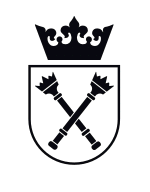 Lp.Elementy i urządzeniaCena nettoJedn.(szt./zestaw/komplet)Suma netto1system CMOS wraz z jego elektroniką2Przetestowana obudowa (kapsuła powietrzna) kamery34…5...6...RAZEMRAZEM